V 1 – Die Eigenschaft „Dichte“Materialien: 		Balkenwaage, 2x100ml Bechergläser, Glasstab, Spatel, MesszylinderChemikalien:		Speisesalz oder NatriumchloridDurchführung: 			Die Bechergläser werden mit Hilfe des Messzylinders mit 80 ml befüllt und auf die Balkenwaage gestellt. In eins der Gläser wird 1 Spatel Speisesalz bzw. Natriumchlorid hinzugefügt und mit einem Glasstab so lange gerührt, bis die Lösung klar ist. Dann werden die Bechergläser wiederum auf die Balkenwaage gestellt.Beobachtung:			1.) Im ersten Teil wiegen die Bechergläser etwa gleich viel. 		2.) Das Becherglas mit dem Salzwasser wiegt mehr. 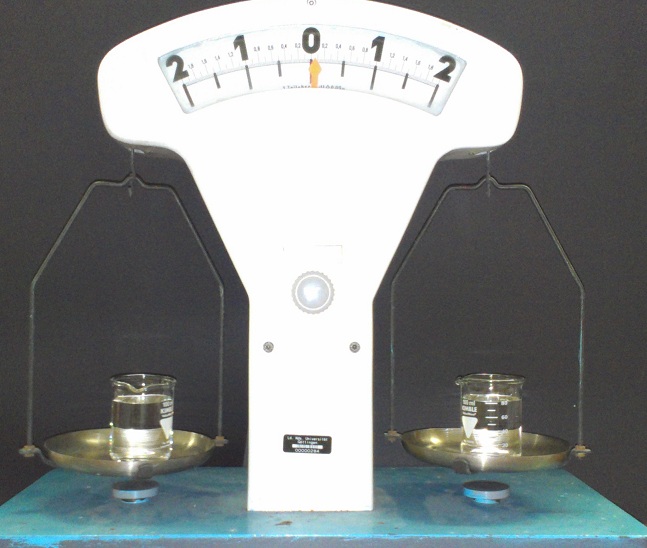 Abb.  -  Vor der Zugabe von Salz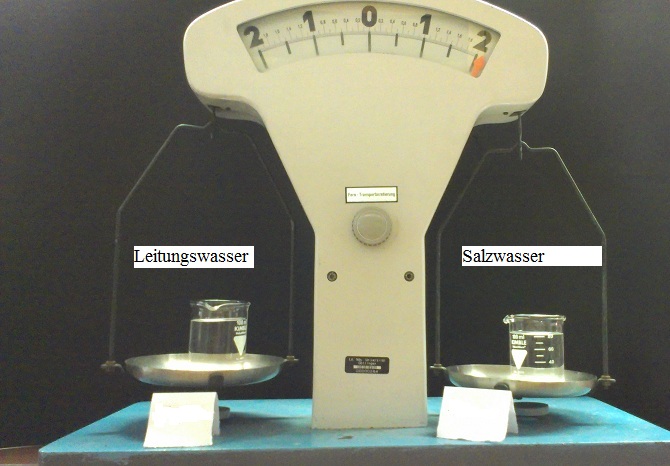 Abb. 2 -  Nach der Zugabe von SalzDeutung:	Der Vergleich von 80ml Leitungs- und 80ml Salzwasser zeigt, dass Salzwasser schwerer ist und somit eine größere Dichte als Leitungswasser hat. Entsorgung: 	Die Salzlösung wird in den Abfluss entsorgt.Literatur: 	Bröll, L./ Zahn, T. (2008): Schwimmen und Sinken. In: Praxis Grundschule – mit dem Körper hören, Ausgabe 4, Braunschweig: Westermann, abrufbar unter: http://www.wl-lang.de/PrSU%20Schwimmen%20und%20Sinken.pdf, eingesehen am 6.8.2014.GefahrenstoffeGefahrenstoffeGefahrenstoffeGefahrenstoffeGefahrenstoffeGefahrenstoffeGefahrenstoffeGefahrenstoffeGefahrenstoffe---H: /H: /H: /P: /P: /P: /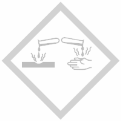 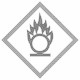 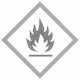 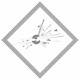 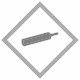 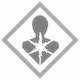 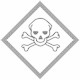 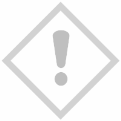 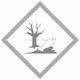 